FUNDING APPLICATION – EXPRESSION OF INTEREST FORM This is a preview of the Bennelong Foundation funding application, ‘Expression of Interest’ form.Expressions of interest will only be accepted online. This preview is for your reference only.Application OutlineSection 1: Organisation Details Section 2: Contact Details Section 3: Project Details Section 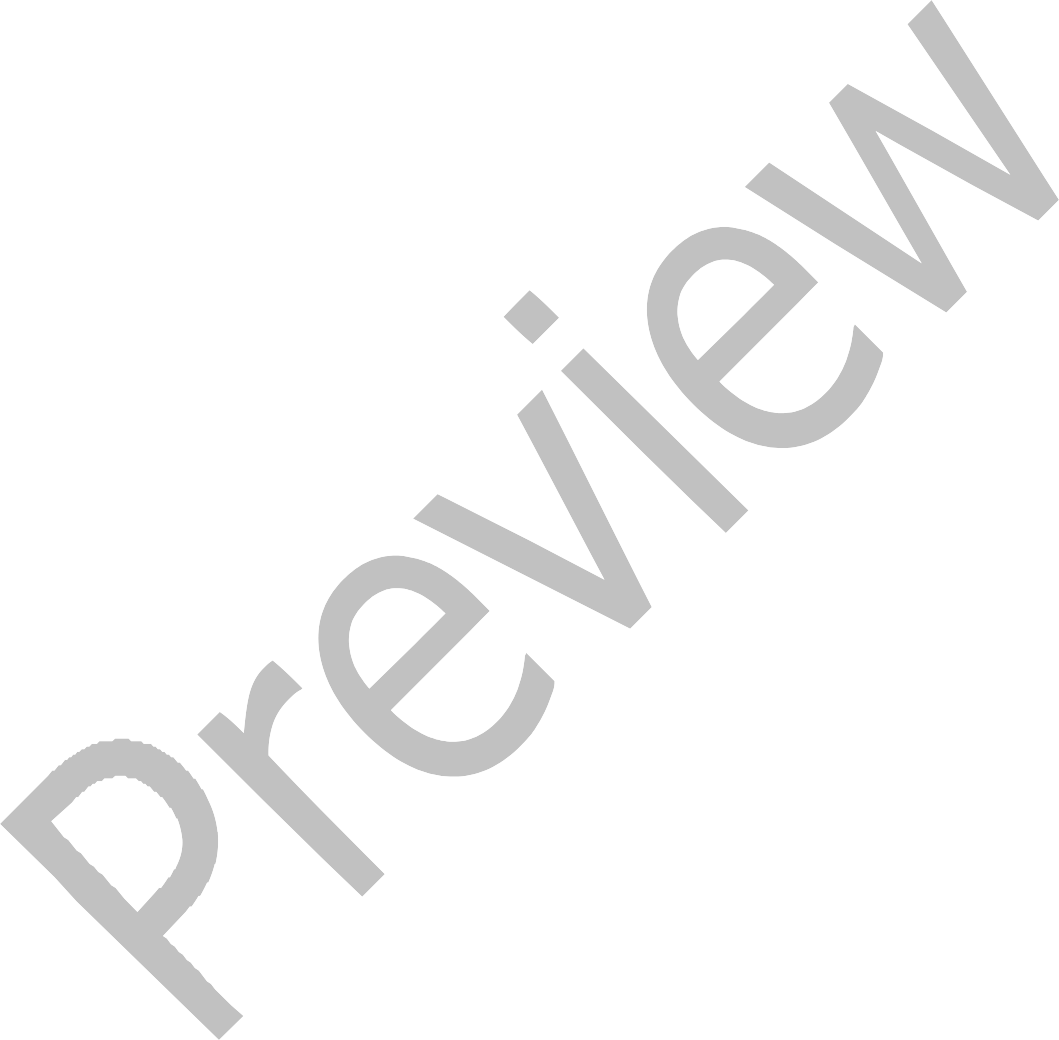 4: SubmitSECTION 1/4 ORGANISATION DETAILSOrganisation name: Organisation website: Organisation ABN:Does your organisation or sponsoring auspice body hold DGR 1 status: Yes/NoYour  organisation must have DGR status, covered by Item 1 of the table in section 30-15 of the Income Tax Assessment Act 1997, to be eligible to receive funding from the Bennelong Foundation.Please outline the purpose of your organisation: (100 words) Does your organisation receive government funding?Please specify what percentage of your organisation’s income is made up of federal/state/local government funding.SECTION 2/4 CONTACT DETAILSName:Position Held:Contact Number: Email:AddressStreet Address 1:Street Address 2:City:State: Postcode: Country:SECTION 3/4 PROJECT DETAILSProject Title:Anticipated start date:Anticipated end date: Is this a new or ongoing project?Is this grant request to grow/commence a new project or program or to maintain to current successful project?Primary Area of Focus:Please choose the option which you feel most strongly represents the focus of your projectCommunity Health Education, Training & EmploymentCultural InclusionEducation Training and Employment – Sub focus area Please select a program type that most aligns with your application. If you feel your project does not align with any areas included on this list it is recommended to call the Bennelong Foundation to discuss the alignment of your application with our funding priorities.Build numeracy and literacy skills for pre-school, primary school and secondary school studentsBuild numeracy and literacy skills for adolescents and adultsBuilding STEM capabilities for pre-school, primary school and secondary school studentsSupporting student wellbeing and fostering school engagementScholarship, Internship or Bursary ProgramBuilding interpersonal, employability and life skills for adolescents and adults (personal grooming, interview skills, and other workplace skills)Mentoring and CoachingAccess to vocational training opportunities for adolescents and adultsBuilding learning skills through art or music programsPrograms providing access to entrepreneurial and business foundations   Community Health– Sub focus area Please select a program type that most aligns with your application. If you feel your project does not align with any areas included on this list it is recommended to call the Bennelong Foundation to discuss the alignment of your application with our funding priorities.Programs promoting participation in physical activity and sportImproved nutrition intakeCultural Inclusion Please select a program type that most aligns with your application. If you feel your project does not align with any areas included on this list it is recommended to call the Bennelong Foundation to discuss the alignment of your application with our funding priorities.Programs promoting cultural inclusion and cohesionSettlement and transition support for new AustraliansPrograms promoting cultural identityTarget Group:Aboriginal and Torres Strait Islander Communities New Migrant and Refugee Communities Communities experiencing socio-economic disadvantage General Population Please provide a concise summary of the project for this grant request. (50 words)Please provide a detailed overview of the project: (200 words)What is the need being addressed by your project: (100 words) What does success look like? (150 words)Who are the intended beneficiaries? Include a breakdown by gender: (100 words) Expected number of direct beneficiaries of the project:Expected number of indirect beneficiaries of the project:What is the $ request to the Bennelong Foundation for this project?Please note request per year only. If this is a multi-year request please identify in the following question.What is the total cost of the project?Please provide details of other support received for this project. Please include confirmed and unconfirmed, financial or in-kind:What specifically will the grant be used for? (100 words)Where will the project will take place? City, State Please provide a copy of your most recent annual report - either via uploading the document or weblink.SECTION 4/4 SUBMIT